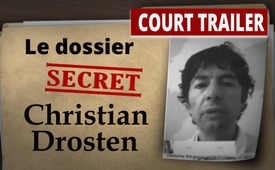 Court trailer : Le dossier (secret) Christian Drosten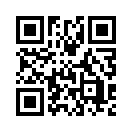 Ce trailer d'une minute est destiné à être diffusé dans votre entourage proche, par exemple à vos collègues de travail, à vos amis sportifs, à vos amis d'école, à vos voisins et aussi à vos proches. Informez également votre maire, vos conseillers municipaux et vos députés ! Assurez-vous que le contexte à peine connu, mais capital, du « dossier secret Christian Drosten » soit mis en lumière !« Le coronavirus a fait du virologue Christian Drosten l'homme le plus recherché de la République. Et une star. »
Dans cette émission, cependant, un dossier en quatre parties doit maintenant être ouvert, qui montre un visage complètement différent de Christian Drosten et met en lumière des arrière-plans peu connus mais lourds de conséquences :
Avec son étude non scientifique et son test PCR Covid-19 inapproprié basé sur celle-ci, un seul homme a piloté de manière significative l'ensemble du scénario du coronavirus : Christian Drosten !
« Le dossier Drosten » Partie 4 : Christian Drosten et ses multiples conflits d’intérêt
Drosten et Landt ont apparemment découvert un « modèle économique » de réussite.
On peut douter qu’Olfert Landt remporte tous les succès économiques ici, ne laissant à Drosten que la renommée.de kw, strSources:www.kla.tv/17960Cela pourrait aussi vous intéresser:#Vaccination-fr - oui ou non ? Faits et arrière-plans - www.kla.tv/Vaccination-fr

#Coronavirus-fr - www.kla.tv/Coronavirus-fr

#Test-PCR - PCR - www.kla.tv/Test-PCR

#ChristianDrosten - www.kla.tv/ChristianDroste-frKla.TV – Des nouvelles alternatives... libres – indépendantes – non censurées...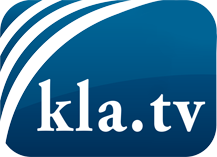 ce que les médias ne devraient pas dissimuler...peu entendu, du peuple pour le peuple...des informations régulières sur www.kla.tv/frÇa vaut la peine de rester avec nous! Vous pouvez vous abonner gratuitement à notre newsletter: www.kla.tv/abo-frAvis de sécurité:Les contre voix sont malheureusement de plus en plus censurées et réprimées. Tant que nous ne nous orientons pas en fonction des intérêts et des idéologies de la système presse, nous devons toujours nous attendre à ce que des prétextes soient recherchés pour bloquer ou supprimer Kla.TV.Alors mettez-vous dès aujourd’hui en réseau en dehors d’internet!
Cliquez ici: www.kla.tv/vernetzung&lang=frLicence:    Licence Creative Commons avec attribution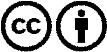 Il est permis de diffuser et d’utiliser notre matériel avec l’attribution! Toutefois, le matériel ne peut pas être utilisé hors contexte.
Cependant pour les institutions financées avec la redevance audio-visuelle, ceci n’est autorisé qu’avec notre accord. Des infractions peuvent entraîner des poursuites.